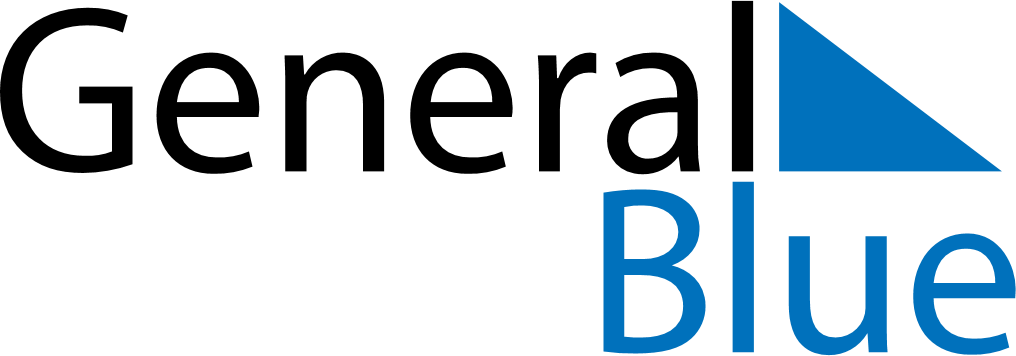 December 2022December 2022December 2022December 2022South AfricaSouth AfricaSouth AfricaSundayMondayTuesdayWednesdayThursdayFridayFridaySaturday12234567899101112131415161617Day of ReconciliationDay of Reconciliation18192021222323242526272829303031Christmas DayDay of Goodwill